РОССИЙСКАЯ ФЕДЕРАЦИЯИвановская область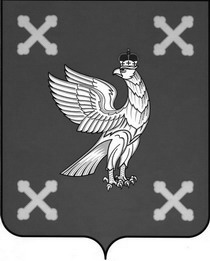 ПОСТАНОВЛЕНИЕот « 21 » 04. 2014   № 308-п               г.  ШуяО внесении изменений в постановление Администрации Шуйского муниципального района от 15.11.2013 № 612-п «Об утверждении муниципальной  программы «Развитие культуры в Шуйском муниципальном районе на 2014 – 2016 годы»»На основании постановления Правительства Ивановской области от 21.03.2014 № 94-п «О распределении субсидий бюджетам муниципальных образований Ивановской области на софинансирование расходов, связанных с поэтапным доведением средней заработной платы работникам культуры муниципальных учреждений культуры Ивановской области до средней заработной платы в Ивановской области, на 2014 год и на плановый период 2015 и 2016 годов»   Администрация Шуйского муниципального района постановляет:Внести изменения в постановление Администрации Шуйского муниципального района от 15.11.2013 № 612-п «Об утверждении муниципальной  программы «Развитие культуры в Шуйском муниципальном районе на 2014 – 2016 годы» на 2014, 2015 годы»:В приложении к постановлению Администрации Шуйского муниципального района от 15.11.2013 № 612-п «Об утверждении муниципальной  программы «Развитие культуры в Шуйском муниципальном районе на 2014 – 2016 годы» в разделе 1 «Паспорт муниципальной программы «Развитие культуры в Шуйском муниципальном районе на 2014 -2016 годы» пункт «Объемы ресурсного обеспечения Программы. Источник финансирования», а также раздел 4 «Ресурсное обеспечение программы»  изложить в новой редакции согласно приложению.В приложении № 1  к муниципальной программе «Развитие культуры в Шуйском муниципальном районе на 2014-2016 годы» в разделе  1 «Паспорт подпрограммы «Библиотечно-информационное обслуживание населения в Шуйском муниципальном районе на 2014-2016 годы»»  пункт «Объемы ресурсного обеспечения Программы. Источник финансирования», а также раздел 5 «Мероприятия подпрограммы» изложить в новой редакции согласно приложению.В приложении № 2  к муниципальной программе «Развитие культуры в Шуйском муниципальном районе на 2014-2016 годы» в разделе  1 «Паспорт подпрограммы «Развитие местного традиционного народного художественного творчества в Шуйском муниципальном районе на 2014-2016 годы» пункт «Объемы ресурсного обеспечения Программы. Источник финансирования», а также радел 5 «Мероприятия подпрограммы» изложить в новой редакции согласно приложению. Контроль за исполнением настоящего постановления возложить на заместителя главы администрации по экономической политике, начальника финансового управления С.В. Хренову. Постановление  вступает в силу с момента  подписания        И.о. главы администрации Шуйского  муниципального района                                          О.А.Соколова                                                                                                             Приложение                                                                 к  постановлению Администрации                                                                 Шуйского муниципального района                                                               от « 21» 04. 2014 г. №  308-п                                                           Приложение                                                                 к  постановлению Администрации                                                                 Шуйского муниципального района                                                               от « 15 » 11. . №  612-п1. Паспорт муниципальной программы «Развитие культуры в Шуйском муниципальном районе на 2014 -2016 годыРаздел 4 «Ресурсное обеспечение программы»Финансовое обеспечение реализации Программы осуществляется за счет средств районного бюджета.                                                                                                 Приложение № 1                                                                                                   к муниципальной программе                                                                                                 «Развитие культуры в Шуйском                                                                                              муниципальном районе                                                                                                     на 2014-2016 годы» Паспорт подпрограммы«Библиотечно-информационное обслуживание населения в Шуйском муниципальном районе на 2014-2016 годы»5. Мероприятия подпрограммы                                                                                            Приложение № 2                                                                                                   к муниципальной программе                                                                                                 «Развитие культуры в Шуйском                                                                                              муниципальном районе                                                                                                     на 2014-2016 годы» Паспорт подпрограммы«Развитие местного традиционного народного художественного творчества в Шуйском муниципальном районе на 2014-2016 годы»	5. Мероприятия подпрограммыОбъемы ресурсного обеспечения Программы Источник финансирования Предполагаемый объём финансирования Программы за три года составит 20512,7977 тыс.руб.: . – 7024,1659 тыс.руб.. – 6790,5659 тыс.руб.. – 6698,0659 тыс.руб.Объемы финансирования мероприятий Программы за счёт средств районного бюджета могут ежегодно корректироваться  в соответствии с финансовыми возможностями районного бюджета на соответствующий  финансовый год.№ п/п№ п/пНаименование подпрограммы/ Источник ресурсного обеспечения...Программа, всегоПрограмма, всегоПрограмма, всего7024,1659  тыс.руб.6790,5659 тыс.руб.6698,0659 тыс.руб.бюджетные ассигнованиябюджетные ассигнованиябюджетные ассигнования7024,1659  тыс.руб.6790,5659 тыс.руб.6698,0659 тыс.руб.- местный бюджет- местный бюджет- местный бюджет6798,0659 тыс.руб.6698,0659 тыс.руб.6698,0659 тыс.руб.- областной бюджет- областной бюджет- областной бюджет226,100 тыс.руб.92,500 тыс.руб.-------1Аналитические подпрограммыАналитические подпрограммыАналитические подпрограммыАналитические подпрограммыАналитические подпрограммы1.1Библиотечно-информационное обслуживание населения в  Шуйском муниципальном районе на 2014-2016 годыБиблиотечно-информационное обслуживание населения в  Шуйском муниципальном районе на 2014-2016 годы3872,366 тыс.руб.3700,841 тыс.руб.3651,241 тыс.руб.1.1бюджетные ассигнованиябюджетные ассигнования3872,366 тыс.руб.3700,841 тыс.руб.3651,241 тыс.руб.1.1- местный бюджет- местный бюджет3751,241 тыс.руб.3651,241 тыс.руб.3651,241 тыс.руб.1.1- областной бюджет- областной бюджет121,125 тыс.руб.49,600 тыс.руб.------1.2Развитие местного традиционного народного художественного творчества в  Шуйском муниципальном районе на 2014-2016 годыРазвитие местного традиционного народного художественного творчества в  Шуйском муниципальном районе на 2014-2016 годы3151,7999 тыс.руб.  3089,7249тыс.руб.3046,8249 тыс.руб.1.2бюджетные ассигнованиябюджетные ассигнования3151,7999 тыс.руб.  3089,7249тыс.руб.3046,8249 тыс.руб.1.2- местный бюджет- местный бюджет3046,8249 тыс.руб.3046,8249тыс.руб.3046,8249 тыс.руб.1.2- областной бюджет- областной бюджет104,975 тыс.руб.  42,900 тыс.руб.--------Объемы ресурсного обеспечения подпрограммы Источник финансирования Предполагаемый объём финансирования подпрограммы за три года составит 11224,448 тыс.рублей: . – 3872,366  тыс.руб.. – 3700,841 тыс.руб.. – 3651,241 тыс.руб.Объемы финансирования мероприятий подпрограммы за счёт средств районного бюджета могут ежегодно корректироваться  в соответствии с финансовыми возможностями районного бюджета на соответствующий  финансовый год.№ п/пНаименование мероприятияСрок реализацииОбъем бюджетных ассигнований Объем бюджетных ассигнований Объем бюджетных ассигнований № п/пНаименование мероприятияСрок реализации2014 20152016 1.Обеспечение персоналом, связанным с организацией библиотечно-информационного обслуживания населения (заработная плата сотрудников МАУК МКО Шуйского муниципального района):2014-20162867,9362867,9362867,9361.местный бюджет2746,8112818,3362867,9361.областной бюджет121,12549,600--------2.Развитие информационно-методической базы (установка и обслуживание компьютерных информационных и обслуживающих программ; подписка на периодические тематические издания; комплектование литературой)2014-2016184,975184,975184,9753.Развитие материально-технической  базы:2014-20163.3.1. текущий ремонт помещений МАУК МБО99,9903.3.2.налоговые обязательства; содержание помещений МАУК МБО, приобретение канцелярских и хозяйственных товаров, приобретение призов и сувениров, приобретение и ремонт оргтехники.719,465647,93598,330ИТОГО:ИТОГО:ИТОГО:3872,366 3700,841 3651,241Объемы ресурсного обеспечения подпрограммы Источник финансирования Предполагаемый объём финансирования подпрограммы за три года составит 9288,3497 тыс.руб.: 2014 г. – 3151,7999 тыс. руб.2015 г. –3089,7249  тыс.руб.2016 г. – 3046,8249  тыс.руб.Объемы финансирования мероприятий подпрограммы за счёт средств районного бюджета могут ежегодно корректироваться в соответствии с финансовыми возможностями районного бюджета на соответствующий  финансовый год.№ п/пОсновные блоки мероприятий и их конкретизацияСрок реализацииОбъем бюджетных ассигнованийОбъем бюджетных ассигнованийОбъем бюджетных ассигнований№ п/пОсновные блоки мероприятий и их конкретизацияСрок реализации2014 2015 20161.Обеспечение персоналом, связанным с исполнением Программы (заработная плата сотрудников МУ КМЦКНТ Шуйского муниципального района) 2014 – 2016 г.г.2518,63392518,63392518,63391.местный бюджет2413,65892475,73392518,63391.областной бюджет104,97542.900-------2.Содержание и развитие информационно- методической базы (установка и обслуживание компьютерных информационных и обслуживающих программ; подписка на периодические тематические издания)2014 – 2016 г.г.177,375177,375177,3753.Содержание и развитие материально-технической  базы (налоговые обязательства;  приобретение канцелярских и хозяйственных товаров, концертных костюмов и музыкальных инструментов, их текущий ремонт; приобретение призов и сувениров, оргтехники; содержание автотранспорта)  2014 – 2016 г.г.455,791393,716350,816ИТОГО:ИТОГО:ИТОГО:3151,7999  3089,7249  3046,8249  